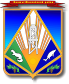 МУНИЦИПАЛЬНОЕ ОБРАЗОВАНИЕХАНТЫ-МАНСИЙСКИЙ РАЙОНХанты-Мансийский автономный округ – ЮграАДМИНИСТРАЦИЯ ХАНТЫ-МАНСИЙСКОГО РАЙОНАПОСТАНОВЛЕНИЕот 16.02.2015						                                       № 29г. Ханты-МансийскОб утверждении правил определенияразмера платы за увеличение площадиземельных участков, находящихся в частной собственности, в результате их перераспределения с земельными участками, находящимися в собственности муниципального образования Ханты-Мансийский районВ соответствии с подпунктом 3 пункта 5 статьи 39.28 Земельного кодекса Российской Федерации, Уставом Ханты-Мансийского района:1. Утвердить Правила определения размера платы за увеличение площади земельных участков, находящихся в частной собственности,                   в результате их перераспределения с земельными участками, находящимися в собственности муниципального образования Ханты-Мансийский район, согласно приложению.2. Опубликовать настоящее постановление в газете «Наш район»                  и разместить на официальном сайте администрации Ханты-Мансийского района.3.  Настоящее постановление вступает в силу после его официального опубликования (обнародования), но не ранее 1 марта 2015 года.4. Контроль за выполнением постановления возложить на заместителя  главы администрации района Пятакова Ф.Г.Глава администрации	Ханты-Мансийского района                                                           В.Г.УсмановПриложениек постановлению администрацииХанты-Мансийского районаот 16.02.2015 № 29Правилаопределения размера платы за увеличение площади земельных участков, находящихся в частной собственности, в результате их перераспределенияс земельными участками, находящимися в собственности муниципального образования Ханты-Мансийский район1. Настоящие Правила устанавливают порядок определения размера платы за увеличение площади земельных участков, находящихся в частной собственности, в результате их перераспределения с земельными участками, находящимися в собственности муниципального образования Ханты-Мансийский район (далее – размер платы).2. Размер платы рассчитывается органом местного самоуправления, осуществляющим в отношении земельных участков, находящихся                       в собственности муниципального образования Ханты-Мансийский район, полномочия собственника.3. Размер платы определяется как 15 процентов кадастровой стоимости земельного участка, находящегося в собственности муниципального образования Ханты-Мансийский район, рассчитанной пропорционально площади части такого земельного участка, подлежащей передаче в частную собственность в результате его перераспределения                  с земельными участками, находящимися в частной собственности,                      за исключением случая, предусмотренного пунктом 4 настоящих Правил.4. Размер платы в случае перераспределения земельных участков                  в целях последующего изъятия подлежащих образованию земельных участков для муниципальных нужд определяется на основании установленной в соответствии с законодательством об оценочной деятельности рыночной стоимости части земельного участка, находящегося в собственности муниципального образования Ханты-Мансийский район, подлежащей передаче в частную собственность                    в результате перераспределения земельных участков.